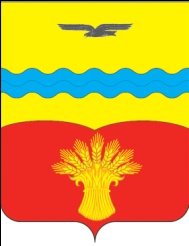 АДМИНИСТРАЦИЯ МУНИЦИПАЛЬНОГО ОБРАЗОВАНИЯ ПОДОЛЬСКИЙ СЕЛЬСОВЕТ КРАСНОГВАРДЕЙСКОГО РАЙОНА ОРЕНБУРГСКОЙ ОБЛАСТИПОСТАНОВЛЕНИЕ27.01.2016                                                                                                                                       № 11-п    с. Подольск	Об утверждении Порядка  сбора и использования денежных средств самообложения граждан муниципального образования Подольский сельсовет Красногвардейского района Оренбургской области          В соответствии с  решением Совета депутатов муниципального образования Подольский сельсовет от 15.06.2015 г. № 20/2 «О назначении местного референдума на территории муниципального образования Подольский сельсовет по вопросу введения и использования средств самообложения граждан», решением Совета депутатов муниципального образования Подольский сельсовет от 31.03.2015 г. № 18/6 «Об утверждении Положения о самообложении граждан, проживающих на территории муниципального образования Подольский сельсовет Красногвардейского района Оренбургской области», руководствуясь Уставом муниципального образования Подольский сельсовет Красногвардейского района Оренбургской области:Утвердить Порядок  сбора и использования денежных средств самообложения граждан муниципального образования Подольский сельсовет Красногвардейского района Оренбургской области, согласно приложению.Утвердить форму уведомления об уплате самообложения граждан, согласно приложению.Установить, что настоящее постановление вступает в силу со дня его обнародования и подлежит размещению на портале муниципальных образований Красногвардейского района в сети «Интернет».Контроль за исполнением настоящего постановления оставляю за собой.Глава сельсовета                                                                                                                    К.П. Франц     Разослано: в дело, администрации района, для обнародования, прокурору района.  Приложениек постановлению администрацииПодольского сельсоветаот 27.01.2016 г. № 11-пПОРЯДОК сбора и использования денежных средств самообложения граждан муниципального образования Подольский сельсовет Красногвардейского района Оренбургской областиI. Общие положения 1.1. Настоящий Порядок устанавливает правила сбора и использования денежных средств самообложения граждан - жителей муниципального образования Подольский сельсовет Красногвардейского района Оренбургской области (далее муниципальное образование). 1.2. Уплата средств самообложения граждан производится всеми гражданами, достигшими 18-летнего возраста, место жительства которых расположено в границах муниципального образования, независимо от их участия в местном референдуме и отношения, выраженного ими при голосовании. II. Порядок сбора денежных средств2.1. Оплата платежей гражданами, являющимися плательщиками разовых платежей согласно пункту 1.2 настоящего Порядка, производится на основании уведомления администрации муниципального образования Подольский сельсовет. 2.2. Денежные средства, полученные от самообложения граждан, поступают на лицевой счет муниципального образования по коду доходов 11320705030100000180  «Прочие безвозмездные поступления в бюджеты сельских поселений».2.3. Оплата платежей гражданами производится в кассу администрации Подольского сельсовета.2.4. Подтверждением факта оплаты является приходный кассовый ордер. 2.5. Установить срок оплаты по самообложению граждан до 01 мая 2016 года следующего за отчетным.III. Порядок использования денежных средств3.1. Денежные средства, поступившие в бюджет муниципального образования в соответствии с пунктом 1.2 настоящего Порядка, подлежат использованию строго на цели, определенные решением референдума. 3.2. Администрация муниципального образования Подольский сельсовет утверждает план реализации мероприятия, определенного решением референдума. 3.3. Не использованные в отчетном году денежные средства, поступившие в бюджет муниципального образования, переходят на следующий финансовый год и расходуются на цели, предусмотренные настоящим Порядком. 3.4. Контроль за правильностью исчисления, полнотой и своевременностью уплаты, за начислением, учетом, взысканием и принятием решений о возврате (зачете) излишне уплаченных (взысканных) платежей, пеней и штрафов по ним осуществляет администрация муниципального образования Подольский сельсовет.IV. Ответственность за нарушение настоящего Порядка4.1. Средства самообложения граждан, не внесенные в установленный срок, взыскиваются в порядке, установленном федеральным законодательством для взыскания не внесенных в срок налогов и неналоговых платежей. 4.2. Контроль за целевым использованием денежных средств осуществляет постоянная комиссия по вопросам финансово-экономического развития и сельского хозяйства Совета депутатов Подольского сельсовета. Приложение к Порядку сбора и использования  денежных средств  самообложения граждан муниципального образования Подольский сельсовет Красногвардейского района Оренбургской областиУведомление № ______ФИО__________________________________________________!13 сентября 2015 г. на территории МО Подольский сельсовет Красногвардейского района Оренбургской области состоялся референдум по самообложению граждан. На основании решения № 28/10 от 14.09.2015 г. ИКМО Подольского сельсовета местный референдум признан состоявшимся, а результаты референдума по вопросу «Согласны ли Вы на введение ежегодного самообложения граждан в период с 2015 по 2020 года включительно в размере 100 рублей с каждого совершеннолетнего жителя, зарегистрированного по месту жительства на территории Подольского сельсовета и направлением полученных средств на решение вопроса местного значения: организация ритуальных услуг и содержание мест захоронения на территории муниципального образования Подольский сельсовет?» действительными. Вам необходимо уплатить сумму самообложения в размере 100 рублей в срок до 01 мая  2016 года в администрацию Подольского сельсовета, кабинет № 6 по адресу: с. Подольск, ул. Юбилейная 48.Согласно Закону Оренбургской области от 18.12.2006 г. № 870/172-1У-ОЗ «О референдуме Оренбургской области и местном референдуме в Оренбургской области», принятое на референдуме, является обязательным и  действует на всей территории муниципального образования.